SZAKMAI GYAKORLAT (MENO_BÉTM052) KÖVETELMÉNYRENDSZEREAGRÁRMÉRNÖKI SZAK, OSZTATLAN KÉPZÉSNAPPALI ÉS LEVELEZŐ TAGOZAT(Állattudományi Tanszék, 9200 Mosonmagyaróvár, Vár tér 2., B épület)Jelentkezés feltétele:		200 kreditGyakorlat időtartama: 4 hétGyakorlat tervezett ütemezése: VIII. félév (2021. június 26. – augusztus 19. között)JELENTKEZÉS: A kötelező szakmai gyakorlatra jelentkezni a karrier.sze.hu oldalon bejelentkezés után (user.sze.hu felhasználó névvel és jelszóval) a szakmai gyakorlat menüpont alatt kell. Az ott található Információk és segédlet almenüpontban olvassa el és kövesse az utasításokat. Amennyiben valamilyen technikai problémába ütközik, forduljon a mosonmagyaróvári Karrier Iroda munkatársaihoz az alábbi elérhetőségek valamelyikén.Mosonmagyaróvári Karrier Iroda E-mail: ovareszk@sze.hu Telefon: +36 96 566 711Cím: 9200 Mosonmagyaróvár, Vár tér 2. (Vár ép. 1. em.)Nyitva tartás:Hétfő, Szerda, Csütörtök: 9:00-15:00 Kedd: 12:00-14:00Péntek: 9:00 - 13:00NEPTUN: A szakmai gyakorlathoz tartozó tantárgyat a tárgyfelvételi időszakban fel kell venni.A gyakorlat szakmai felelőse:dr. Tempfli KárolyE-mail: tempfli.karoly@sze.huA gyakorlat adminisztratív felelőse: Némethné Wurm KatalinE-mail: nemethne.wurm.katalin@sze.hu Telefon: +36 96 566 695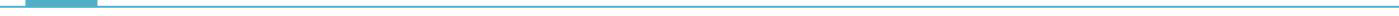 Mezőgazdaság- és Élelmiszertudományi Kar 9200 Mosonmagyaróvár, Vár tér 2.      +36 96 566 600     http://mek.sze.hu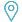 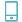 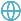 A szakmai gyakorlat tartalmaA szakmai gyakorlat fő célja az általános gazdálkodói tapasztalatszerzés, vezetői készségek elsajátítása és fejlesztése. A gyakorlat során a hallgató megismeri a kiválasztott gazdaság/vállalkozás felépítését, működését, környezeti beágyazottságát, erőforrásait. A gyakorlaton információt kell gyűjteni az alkalmazott tenyésztési módszerekről, a tartástechnológiáról, a takarmányozási feltételekről, a vonatkozó adminisztrációs tevékenységekről. Jelen szakmai gyakorlat állattenyésztés témájú, ennek megfelelően állattartó/állattenyésztő tevékenységet végző gazdaság választása szükséges. Általános elvárás, hogy a kiválasztott gyakorlati helyen legalább 10-15 állategységnyi gazdasági haszonállat tartása valósuljon meg, a gyakorlat során pedig felsőfokú végzettséggel rendelkező szakember felügyelete biztosítható legyen. A kiválasztott gazdaságot/vállalkozást a gyakorlat szakmai felelőse hagyja jóvá.Az írásbeli beszámoló tartalmi, formai követelményeiA beszámoló terjedelme: 10-15 oldal. A beszámolóban be kell mutatni a gyakorlati helyet, különös tekintettel a végzett tevékenységekre, az erőforrásokra, a tenyésztési módszerekre, a takarmányozásra, a tartástechnológiára, és a tevékenységhez kötődő főbb adminisztrációs folyamatokra (pl. ENAR vezetése). Napi és heti bontásban kell bemutatni azokat a tevékenységeket és feladatokat, amelyekben részt vett gyakorlata során. Fontos emellett a saját tapasztalatok megfogalmazása, fejlesztési javaslatok kidolgozása, bármely területen észlelt hiányosságok azonosítása és értékelése. A beszámoló saját készítésű képekkel kiegészíthető.A formai előírások (betűtípus, margók, stb.) megegyeznek a diplomamunka formai követelményeivel. A beszámoló címlapját szintén a diplomamunka címlapjának alapján szükséges elkészíteni. A diplomamunka formai követelményei elérhetők az alábbi linken:https://mek.sze.hu/diplomamunka A szóbeli beszámolóA hallgató szóbeli beszámoló keretében min. 2 tagú bizottság (szakfelelős, tanszékvezető) előtt 10-15 perces szemléltető előadásban (pl. powerpoint bemutató segítségével) ismerteti a gyakorlat során szerzett tapasztalatait, illetve a beszámolóban leírtakat, majd 5-10 percben válaszol a felmerülő kérdésekre. A szóbeli beszámoló időpontját a gyakorlat szakmai felelőse legkésőbb 5 nappal a beszámolót megelőzően egyezteti az érintett hallgatókkal.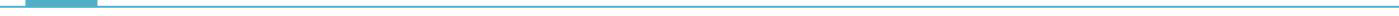 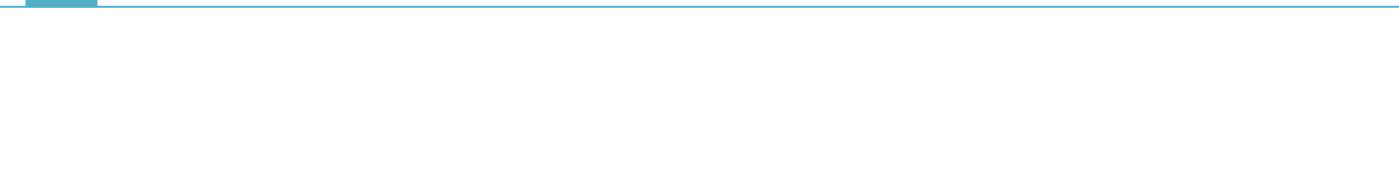 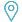 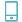 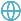 HATÁRIDŐK*személyesen nyitvatartási időben, vagy postai úton.A levelező képzésben résztvevő hallgatók esetében a folyamat ugyanaz, mint a nappali tagozatos hallgatóknál, és a fenti eljárásrend érvényes ezáltal minden hallgatóra. A levelező képzésben résztvevők, amennyiben főállással rendelkeznek és ott is töltik a kötelező szakmai gyakorlatukat, ebben az esetben az együttműködési megállapodást nem kell a vállalatnak aláírnia ez helyettesíthető a munkáltatói igazolással. A Szándéknyilatkozat és munkaköri leírásra viszont ebben az esetben is szükség van.Jelentkezés véglegesítése a karrier.sze.hu oldalon a gyakorlati hellyel és a gyakorlattal kapcsolatos információk kitöltésével.2021. május 14.A karrier.sze.hu oldalra feltöltött adatok jóváhagyása a szakfelelős által.2021. május 24.A gyakorló hely részéről cégszerűen aláírt Szándék nyilatkozat és Együttműködési megállapodás leadása 2-2 eredeti példányban a mosonmagyaróvári Karrier Irodában*. (A karrier.sze.hu oldalon a szakfelelősi jóváhagyás után letölthető egy PDF fájlban mindkétdokumentum.)2021. június 26.Hallgatói és mentori kérdőív kitöltése.(Gyakorlati idő lejárata után kapja meg a hallgató és a mentor is.)Gyakorlati idő lejárata után.Beszámoló és vállalati igazolás (1 héttel a gyakorlat vége előtt válik elérhetővé)feltöltése a karrier.sze.hu oldalon.A gyakorlatot követő 1 héten belül.Szóbeli beszámolóA gyakorlatot követő szemeszter első 3 hetében várható, előtte min. 5 nappal történő értesítés szerint.